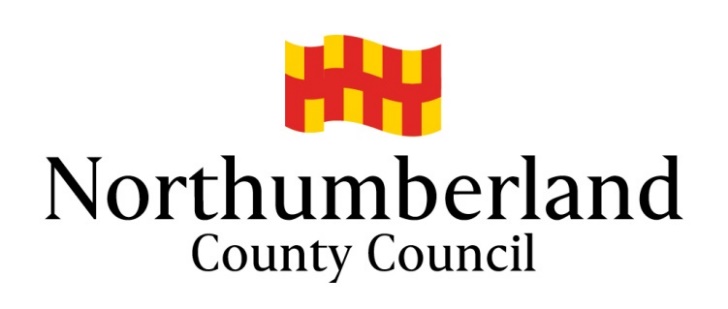 Licensing Department, Business Compliance & Public Safety Unit, Housing and Public Protection Service, West Hartford Business Park, Cramlington, Northumberland, NE23 3JPWhen complete, please return the form together with the fee of £23.00 to the nearest Northumberland County Council licensing office – please refer to the guidance notes on the website for details.Consent of individual to being specified as premises supervisorI            [full name of prospective premises supervisor]of [home address of prospective premises supervisor]hereby confirm that I give my consent to be specified as the designated premises supervisor in relation to the application for  [type of application]by[name of applicant]relating to a premises licence      [number of existing licence, if any]for [name and address of premises to which the application relates]and any premises licence to be granted or varied in respect of this application made by  [name of applicant]concerning the supply of alcohol at [name and address of premises to which application relates]I also confirm that I am applying for, intend to apply for or currently hold a personal licence, details of which I set out below. Personal licence number [insert personal licence number, if any]Personal licence issuing authority[insert name and address and telephone number of personal licence issuing authority, if any]Signed	Name (please print) DateApplication to vary a premises licence to specify an individual as designated premises supervisor under the Licensing Act 2003PLEASE READ THE FOLLOWING INSTRUCTIONS FIRSTBefore completing this form please read the guidance notes at the end of the form.If you are completing this form by hand please write legibly in block capitals. In all cases ensure that your answers are inside the boxes and written in black ink. Use additional sheets if necessary.
You may wish to keep a copy of the completed form for your records. Application to vary a premises licence to specify an individual as designated premises supervisor under the Licensing Act 2003PLEASE READ THE FOLLOWING INSTRUCTIONS FIRSTBefore completing this form please read the guidance notes at the end of the form.If you are completing this form by hand please write legibly in block capitals. In all cases ensure that your answers are inside the boxes and written in black ink. Use additional sheets if necessary.
You may wish to keep a copy of the completed form for your records. Application to vary a premises licence to specify an individual as designated premises supervisor under the Licensing Act 2003PLEASE READ THE FOLLOWING INSTRUCTIONS FIRSTBefore completing this form please read the guidance notes at the end of the form.If you are completing this form by hand please write legibly in block capitals. In all cases ensure that your answers are inside the boxes and written in black ink. Use additional sheets if necessary.
You may wish to keep a copy of the completed form for your records. I / we  (full name(s) of premises licence holder)  (full name(s) of premises licence holder)  (full name(s) of premises licence holder)being the premises licence holder, apply to vary a premises licence to specify the individual named in this application as the premises supervisor under section 37 of the Licensing Act 2003being the premises licence holder, apply to vary a premises licence to specify the individual named in this application as the premises supervisor under section 37 of the Licensing Act 2003being the premises licence holder, apply to vary a premises licence to specify the individual named in this application as the premises supervisor under section 37 of the Licensing Act 2003Premises licence numberPremises licence numberPremises licence numberPart 1 – Premises detailsPart 1 – Premises detailsPart 1 – Premises detailsPostal address of premises or, if none, ordnance survey map reference or description
Postal address of premises or, if none, ordnance survey map reference or description
Postal address of premises or, if none, ordnance survey map reference or description
Post town   
Post town   
Post code (if known)       
Telephone number (if any)Telephone number (if any)Telephone number (if any)Description of premises (please read guidance note 1)Description of premises (please read guidance note 1)Description of premises (please read guidance note 1)Part 2Part 2Full name of proposed designated premises supervisorFull name of proposed designated premises supervisorPersonal licence number of proposed designated premises supervisor and issuing authority of that licence (if any)Personal licence number of proposed designated premises supervisor and issuing authority of that licence (if any)Full name of existing designated premises supervisor (if any)
Full name of existing designated premises supervisor (if any)
Please tick yesPlease tick yesI would like this application to have immediate effect undersection 38 of the Licensing Act 2003☐I have enclosed the premises licence or relevant part of it☐(If you have not enclosed the premises licence, or relevant part of it, please give reasons why not)(If you have not enclosed the premises licence, or relevant part of it, please give reasons why not)Reasons why I have failed to enclose the premises licence or relevant part of itReasons why I have failed to enclose the premises licence or relevant part of itPlease tick yesPlease tick yesI have made or enclosed payment of the fee☐I will give a copy of this application to the chief officer of police☐I have enclosed the consent form completed by the proposed premises supervisor☐I have enclosed the premises licence, or relevant part of it or explanation☐I will give a copy of this form to the existing premises supervisor, if anyI understand that if I do not comply with the above requirements my application will be rejected☐IT IS AN OFFENCE, LIABLE ON CONVICTION TO A FINE UP TO LEVEL 5 ON THE STANDARD SCALE , UNDER SECTION 158 OF THE LICENSING ACT 2003 TO MAKE A FALSE STATEMENT IN OR IN CONNECTION WITH THIS APPLICATIONIT IS AN OFFENCE, LIABLE ON CONVICTION TO A FINE UP TO LEVEL 5 ON THE STANDARD SCALE , UNDER SECTION 158 OF THE LICENSING ACT 2003 TO MAKE A FALSE STATEMENT IN OR IN CONNECTION WITH THIS APPLICATIONPart 3 – Signatures   (please read guidance note 2)Signature of applicant or applicant’s solicitor or other duly authorised agent (See guidance note 3). If signing on behalf of the applicant please state in what capacity.Signature     …………………………………………………………………………………………………Date                  …………………………………………………………………………………………………Capacity           
…………………………………………………………………………………………………For joint applicants signature of 2nd applicant 2nd applicant’s solicitor or other authorised agent (please read guidance note 4). If signing on behalf of the applicant please state in what capacity.Signature     …………………………………………………………………………………………………Date                  
…………………………………………………………………………………………………Capacity           
…………………………………………………………………………………………………Contact name (where not previously given) and postal address for correspondence associated with this application (please read guidance note 5)Contact name (where not previously given) and postal address for correspondence associated with this application (please read guidance note 5)Post townPost CodeTelephone number (if any)       Telephone number (if any)       If you would prefer us to correspond with you by e-mail your e-mail address (optional)      If you would prefer us to correspond with you by e-mail your e-mail address (optional)      Guidance notesDescribe the premises. For example the type of premises it is.The application form must be signed.An applicant’s agent (for example solicitor) may sign the form on their behalf provided that they have actual authority to do so.Where there is more than one applicant, both applicants or their respective agents must sign the application form.This is the address which we shall use to correspond with you about this application.